Grupa „Smerfy”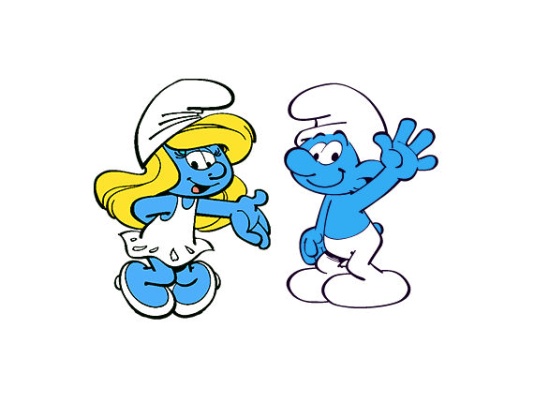 Grudzień III tydzieńTEMAT TYGODNIA:„Wesołych Świąt”
WYBRANE ZADANIA DYDAKTYCZNO-WYCHOWAWCZE:rozwijanie percepcji słuchowej,rozwijanie motoryki małej i precyzyjnych ruchów rąk, poznanie dobroci jako wartości niosącej szczęście innym,kształtowanie postawy życzliwości,rozwijanie umiejętności słuchania ze zrozumieniem i wyciągania wniosków,ukazanie mocy jaką ma dobroć płynąca prosto z serca,poznawanie tradycji związanych ze świętami Bożego Narodzenia, rozwijanie mowy, uwrażliwienie na piękno przeżywania świąt w gronie rodzinnym,poznanie sposobu mierzenia różnych przedmiotów, wdrażanie do zgodnej współpracy podczas wykonywania zadań,poznanie różnych sytuacji, w których składamy sobie życzenia, rozwijanie wyobraźni i poczucia estetyki.